General Fine Motor Activities to help develop the hand for Handwriting - PrimaryWhat is it?  Handwriting refers to a person’s unique way of writing characters. Handwriting requires the multiple coordination of various muscles and joints in the hand, wrist, elbow and shoulder in order to form characters.Why is it important? It is important to have legible handwriting for academic achievement in school and basic written communication e.g. to fill in a form, write a note.How you can help:Offer your child plenty opportunities daily to practice using their hands and fingers for play e.g. play finger soccer, use keypad gadgets see activities below. Offer encouragement to practice handwriting every day.	Reduce pressure on pencil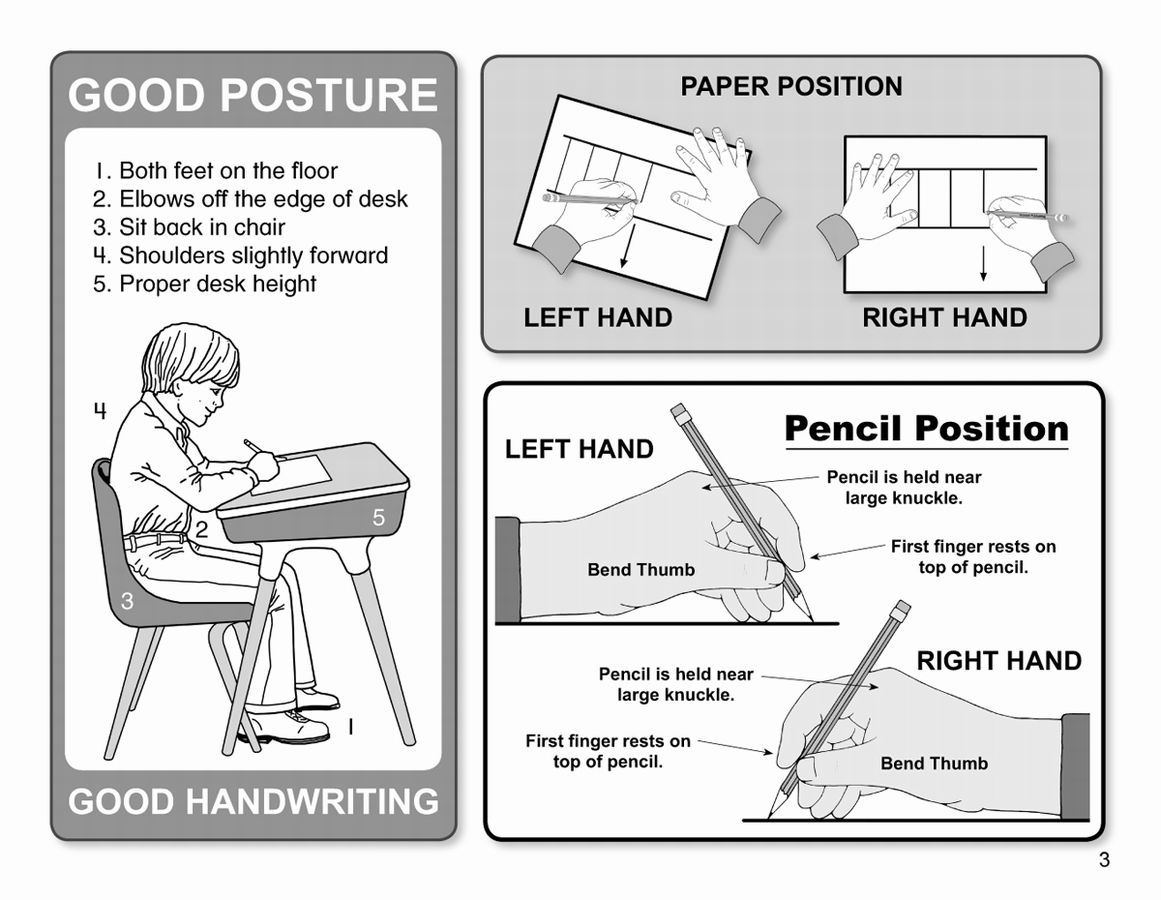 Improving wrist stabilizationDevelop hand archesImprove strength of hand musclesPosition the paper correctly and ensure other hand acts as a supportEnsure your child is sitting with a comfortable and supported posture (e.g. feet on the floor, and elbows resting on the table at a 90-degree angle) or is standing up at a vertical surface.The following is a list of games and activities to help develop handwriting skills:Improve hand skills:Write on a vertical surface at eye level with writing toolWork in vertical to do small manipulatives; lacing eye hooks, peg board, lmagna doodle, colouring, painting, and manipulating putty.Rolling pin to flatten therapy putty, play dough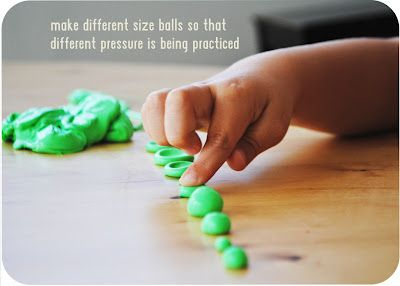 Improve hand arches:Pinch small objectsScrunch paper towel or newspaper under palmPress round shaped object or toy into palm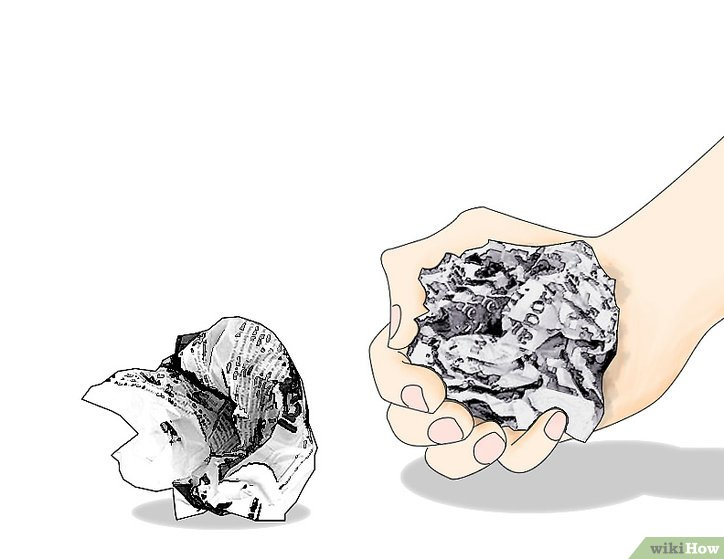 Press open clothes pinsFind pennies hidden in therapy puttySpider in the mirror game 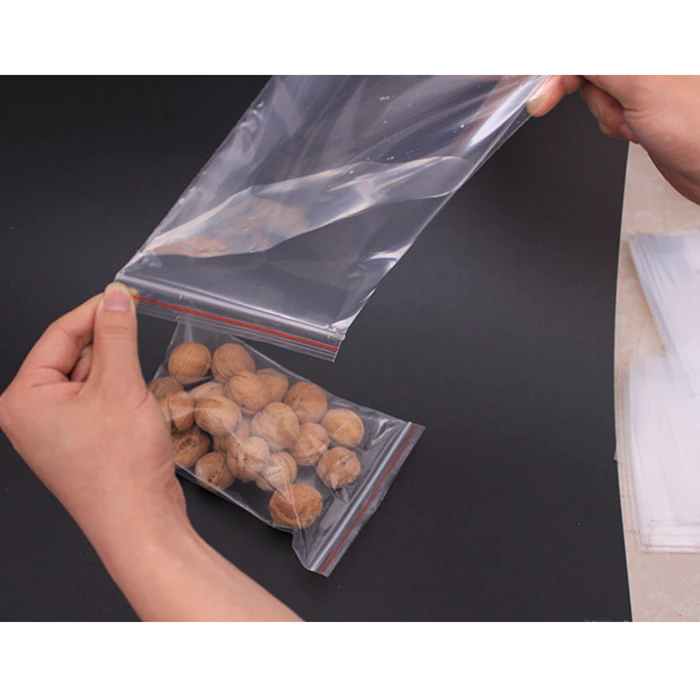 Roll up hands to roll diceTurn over a row of penniesCut therapy putty or play dough with a plastic knife or small scissorsPinch Ziploc bag to closeImprove separation of parts of the hand:Squeeze trigger of ‘spray bottle’ to squirt water to clean off target on blackboardRoll therapy putty between thumb and index finger or thumb to index and middle fingersSnap fingers‘Squirrel' objects into palm of hand using only finger movements (use pennies, paper clips, small dice or tiny lite brite pegsPlay finger pattern games where child is instructed to lift/separate/bend /straighten fingers; Start by having child place both their hands-on table to motor plan movements by moving finger in space.Precision skills of intrinsic: (tiny muscles within the hand) - improve small muscles of the hand:Oppose thumb with each fingertip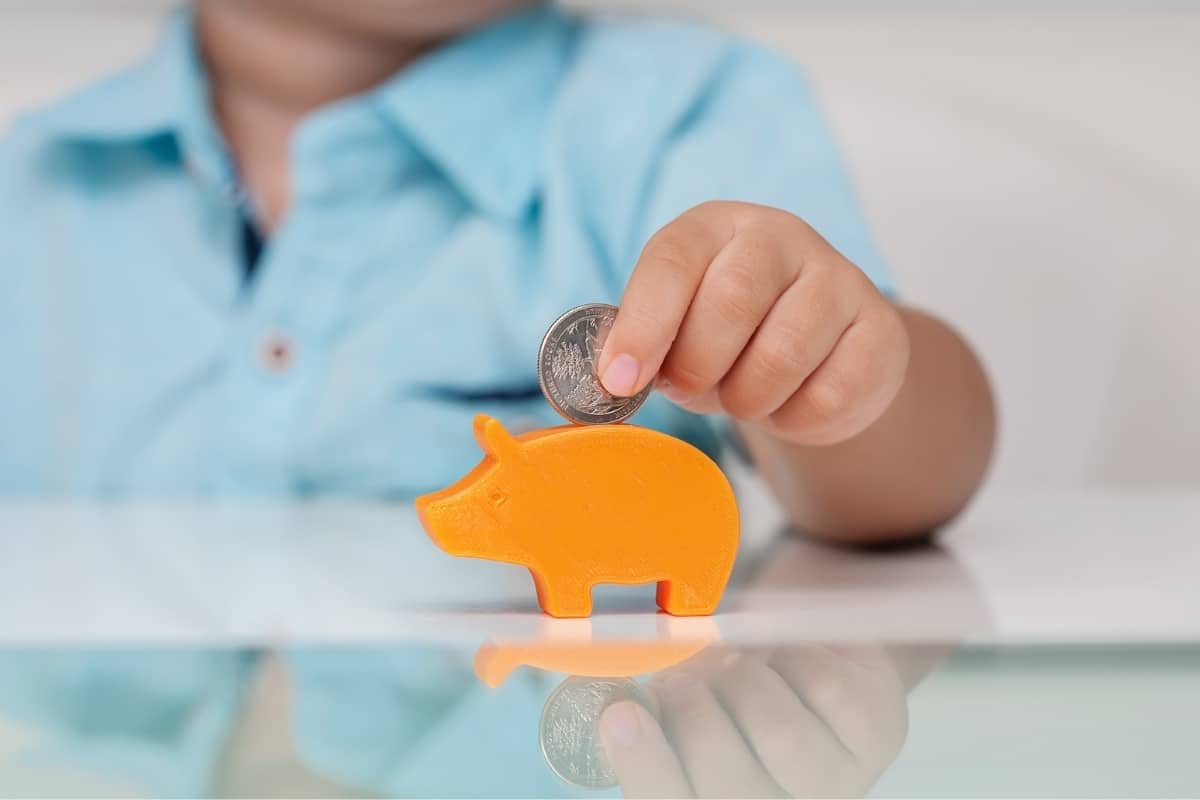 Tug of war with fingers using coffee stirrer and/or tongue depressorPlace pennies into small slot such as a piggy bankHold and pinch therapy putty or play doughWrap a rubber band or therapy putty around child’s flexed fingers; as he/she straightens out fingers, spread fingers apart against resistanceHold a flat book or tray from underneath on extended fingers; Balance something on topWring out small spongesTranslation Movements:Wrap a rubber band or therapy putty around child’s flexed fingers; as he/she straightens out fingers, spread fingers apart against resistanceHold a flat book or tray from underneath on extended fingers; Balance something on topWring out small sponges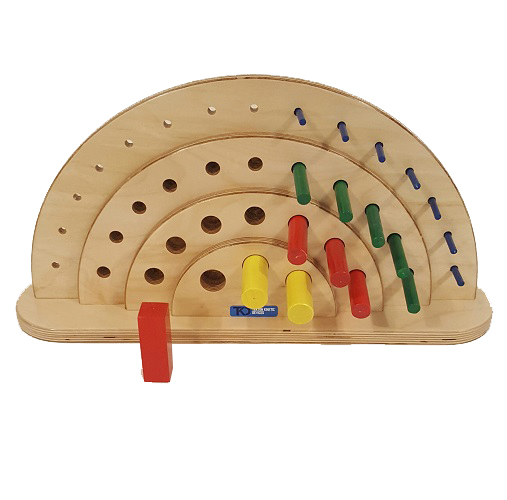 Finger Isolation:Lace through eye loop design boardInsert pegs into peg board placed in verticalString beads‘Feed’ or withdraw pipe cleaner, coffee stirrers, plastic lace into snug opening in cardboard or leather Improve or Modulate Delicate Touch:Line up dominoes on their long, narrow side – Gently tap first one to see if all fall in sequencePick up fragile items with fingers/tweezers: cornflakes, mini-marshmallows, bits of foam, without breaking or denting themPlay pick- up sticks using fingers or a magnet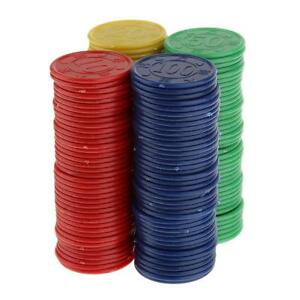 Drop specific number of droplets of water from an eye dropperImprove awareness of Body Position (KINESTHESIA) Weighted cuff, weighted vestsHeavy work – pick up heavy objectsFollow a path on top of a card, by using a magnet under the card to direct andMove the marble on top through a mazeStack poker chips; build a tower at midline without looking. Pile like colours to right and some other colour on left of midline. See if child can build a ‘striped’ tower without vision.Draw a vertical line at midline, on board. See if child is able to simultaneously hold a writing tool in each hand and make a series of straight, convex and concave lines from midline in an upward and outward pattern (Emphasize, rhythm, speed, and uniformity)